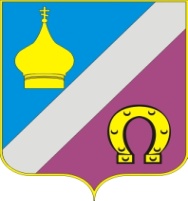 РОСТОВСКАЯ ОБЛАСТЬМУНИЦИПАЛЬНОЕ ОБРАЗОВАНИЕ«НИКОЛАЕВСКОЕ СЕЛЬСКОЕ ПОСЕЛЕНИЕ»СОБРАНИЕ ДЕПУТАТОВ НИКОЛАЕВСКОГО СЕЛЬСКОГО ПОСЕЛЕНИЯРЕШЕНИЕО проекте решения Собрания депутатов Николаевского сельского поселения «О внесении изменений в  Устав муниципального образования «Николаевское сельское поселение»В соответствии со статьей 44 Федерального закона от 6 октября 2003 года № 131-ФЗ «Об общих принципах организации местного самоуправления в Российской Федерации», руководствуясь статьей 24 Устава муниципального образования «Николаевское сельское поселение», принятого Решением Собрания депутатов Николаевского сельского поселения от 05.09.2016 № 163 (в ред. от 29.03.2019), в целях приведения Устава муниципального образования «Николаевское сельское поселение» в соответствие с федеральным и областным законодательством, Собрание депутатов Николаевского сельского поселенияРЕШИЛО:1. Принять за основу проект решения Собрания депутатов Николаевского сельского поселения «О внесении изменений в Устав муниципального образования «Николаевское сельское поселение» согласно приложению 1.2. Установить порядок учета предложений по проекту решения Собрания депутатов Николаевского сельского поселения «О внесении изменений в Устав муниципального образования «Николаевское сельское поселение» и участия граждан в его обсуждении согласно приложению 2.3. Утвердить состав рабочей комиссии по рассмотрению предложений граждан по проекту решения Собрания депутатов Николаевского сельского поселения «О внесении изменений в Устав муниципального образования «Николаевское сельское поселение» согласно приложению 3.Определить, что предложения по проекту решения Собрания депутатов Николаевского сельского поселения «О внесении изменений в Устав муниципального образования «Николаевское сельское поселение» направляются в письменном виде председателю Собрания депутатов – Главе Николаевского сельского поселения по адресу: 346840, Ростовская область, Неклиновский район, с. Николаевка, ул. Советская,6.4. Назначить публичные слушания по проекту решения «О внесении изменений в Устав муниципального образования «Николаевское сельское поселение»  на 15.00 часов    12.03.2020 года. Провести публичные слушания в здании муниципального бюджетного учреждении культуры «Межпоселенческая центральная библиотека», Николаевский отдел, по адресу: ул. Советская,27, с. Николаевка,  Неклиновского района, Ростовской области. 5. Ответственным за проведение публичных слушаний, а также председательствующим    и выступающим с докладом на публичных слушаниях по проекту решения Собрания депутатов Николаевского сельского поселения «О внесении изменений в Устав муниципального образования «Николаевское сельское поселение» назначить Петрусь А.П. председателя Собрания депутатов – Главу Николаевского сельского поселения.6. Контроль за выполнением настоящего решения возложить на постоянную комиссию Собрания депутатов Николаевского сельского поселения по вопросам местного самоуправления, связям с общественными организациями, социальной и молодежной политике, торговле, бытового обслуживания, охраны общественного порядка (председатель комиссии – Стукань И.Э.)7. Настоящее решение вступает в силу со дня его официального опубликования (обнародования).Председатель Собрания депутатов-Глава Николаевского сельского поселения                          А.П. Петрусьс. Николаевка25.02.2020г.№ 184Приложение 1к Решению Собрания депутатов Николаевского сельского поселения от 25.02.2020 № 184ПРОЕКТРОСТОВСКАЯ ОБЛАСТЬМУНИЦИПАЛЬНОЕ ОБРАЗОВАНИЕ«НИКОЛАЕВСКОЕ СЕЛЬСКОЕ ПОСЕЛЕНИЕ»СОБРАНИЕ ДЕПУТАТОВ НИКОЛАЕВСКОГО СЕЛЬСКОГО ПОСЕЛЕНИЯРЕШЕНИЕ«О внесении изменений в Устав муниципального образования «Николаевское сельское поселение»         В соответствии со статьей 44 Федерального закона от 6 октября 2003 года № 131-ФЗ «Об общих принципах организации местного самоуправления в Российской Федерации», руководствуясь статьей 24 Устава муниципального образования «Николаевское сельское поселение», принятого Решением Собрания депутатов Николаевского сельского поселения от 05.09.2016 № 163 (в ред. от 29.03.2019года), Собрание депутатов Николаевского сельского поселенияРЕШИЛО:1. Внести в Устав муниципального образования «Николаевское сельское поселение», принятый Решением Собрания депутатов Николаевского сельского поселения 05.09.2016 № 163 (в ред. от 29.03.2019года) следующие изменения:1.1. абзац третий пункта 5 статьи 1 изложить в следующей редакции:«Сход граждан, предусмотренный настоящим пунктом, правомочен при участии в нем более половины обладающих избирательным правом жителей населенного пункта. В случае, если в населенном пункте отсутствует возможность одновременного совместного присутствия более половины обладающих избирательным правом жителей данного населенного пункта, сход граждан проводится поэтапно в срок, не превышающий одного месяца со дня принятия решения о проведении схода граждан. При этом лица, ранее принявшие участие в сходе граждан, на последующих этапах участия в голосовании не принимают. Решение схода граждан считается принятым, если за него проголосовало более половины участников схода граждан.»;1.2. пункт 1 статьи 2 дополнить подпунктом 21.1 следующего содержания:«21.1) принятие в соответствии с гражданским законодательством Российской Федерации решения о сносе самовольной постройки, решения о сносе самовольной постройки или приведении ее в соответствие с установленными требованиями;»;1.3. в подпункте 3 пункта 8 статьи 23 слова «частями 3, 5, 62,72» заменить словами «частями 3, 3.1-1, 5, 6.2, 7.2»;1.4. в статье 26:а) в подпункте 12 пункта 16 слова «частями 3, 5, 6.2, 7.2» заменить словами «частями 3, 3.1-1, 5, 6.2, 7.2»;б) пункт 21 дополнить словами «, если иное не предусмотрено Федеральным законом «Об общих принципах организации местного самоуправления в Российской Федерации»;1.5. в подпункте 11 пункта 1 статьи 32 слова «частями 3, 5, 6.2, 7.2» заменить словами «частями 3, 3.1-1, 5, 6.2, 7.2»;1.6. пункт 1 статьи 33 дополнить подпунктом 21.1 следующего содержания:«21.1) принимает в соответствии с гражданским законодательством Российской Федерации решения о сносе самовольной постройки, решения о сносе самовольной постройки или приведении ее в соответствие с установленными требованиями;»;1.7. в статье 35:а) абзац второй пункта 9 дополнить словами «, если иное не предусмотрено Федеральным законом «Об общих принципах организации местного самоуправления в Российской Федерации»;б) пункт 9.2 после слов «председателя Собрания депутатов – главы Николаевского сельского поселения» дополнить словами «или применении в отношении указанных лиц иной меры ответственности»;в) дополнить пунктом 9.4 следующего содержания:«9.4. К депутату Собрания депутатов Николаевского сельского поселения, председателю Собрания депутатов – главе Николаевского сельского поселения, представившим недостоверные или неполные сведения о своих доходах, расходах, об имуществе и обязательствах имущественного характера, а также сведения о доходах, расходах, об имуществе и обязательствах имущественного характера своих супруги (супруга) и несовершеннолетних детей, если искажение этих сведений является несущественным, могут быть применены следующие меры ответственности:1) предупреждение;2) освобождение депутата Собрания депутатов Николаевского сельского поселения, председателя Собрания депутатов – главы Николаевского сельского поселения от должности в Собрании депутатов Николаевского сельского поселения с лишением права занимать должности в Собрании депутатов Николаевского сельского поселения до прекращения срока его полномочий;3) запрет занимать должности в Собрании депутатов Николаевского сельского поселения до прекращения срока его полномочий;4) запрет исполнять полномочия на постоянной основе до прекращения срока его полномочий.Порядок принятия решения о применении к депутату Собрания депутатов Николаевского сельского поселения, председателю Собрания депутатов – главе Николаевского сельского поселения мер ответственности, указанных в настоящем пункте, определяется решением Собрания депутатов Николаевского сельского поселения в соответствии с Областным законом от 12.05.2009 № 218-ЗС «О противодействии коррупции в Ростовской области».»;г) абзац первый пункта 14 изложить в следующей редакции:«Решение о досрочном прекращении полномочий депутата Собрания депутатов Николаевского сельского поселения, председателя Собрания депутатов – главы Николаевского сельского поселения в случае несоблюдения ими ограничений, запретов и неисполнения обязанностей, указанных в пункте 9 настоящей статьи, принимается Собранием депутатов Николаевского сельского поселения не позднее чем через 30 дней со дня появления оснований для досрочного прекращения полномочий.».2. Настоящее решение вступает в силу со дня его официального опубликования (обнародования), произведенного после его государственной регистрации.Председатель Собрания депутатов-Глава Николаевского сельского поселения                                А.П. Петрусьс. Николаевка«___» _________ 2020 года№ ___Приложение 2к Решению Собрания депутатов Николаевского сельского поселения от 25.02.2020 № 184Порядокучета предложений по проекту решения Собрания депутатов Николаевского сельского поселения «О внесении изменений в Устав муниципального образования «Николаевское сельское поселение» и участия граждан в его обсуждении1. Предложения по проекту решения Собрания депутатов Николаевского сельского поселения «О внесении изменений в Устав муниципального образования «Николаевское сельское поселение» направляются в письменном или электронном виде председателю Собрания депутатов – Главе Николаевского сельского поселения (346840, Ростовская область, Неклиновский район, с. Николаевка, ул. Советская, 6; факс 8(863-47)-35-9-05, электронная почта: sp26273@donpac.ru в течение 30 дней со дня официального опубликования указанного проекта.2. Поступившие от населения замечания и предложения по проекту решения Собрания депутатов Николаевского сельского поселения «О внесении изменений в Устав муниципального образования «Николаевское сельское поселение» рассматриваются на заседании соответствующей постоянной комиссии Собрания депутатов Николаевского сельского поселения или на заседании Собрания депутатов Николаевского сельского поселения. На их основе депутатами Собрания депутатов Николаевского сельского поселения могут быть внесены поправки к проекту решения Собрания депутатов Николаевского сельского поселения «О внесении изменений в Устав муниципального образования «Николаевское сельское поселение».3. Граждане участвуют в обсуждении проекта решения Собрания депутатов Николаевского сельского поселения «О внесении изменений в Устав муниципального образования «Николаевское сельское поселение» посредством:- участия в публичных слушаниях по проекту решения Собрания депутатов Николаевского сельского поселения «О внесении изменений в Устав муниципального образования «Николаевское сельское поселение»;- участия в заседаниях Собрания депутатов Николаевского сельского поселения и соответствующей постоянной комиссии Собрания депутатов Николаевского сельского поселения, на которых рассматривается вопрос о проекте решения Собрания депутатов Николаевского сельского поселения «О внесении изменений в Устав муниципального образования «Николаевское сельское поселение».4. Публичные слушания по проекту решения Собрания депутатов Николаевского сельского поселения «О внесении изменений в Устав муниципального образования «Николаевское сельское поселение» проводятся в порядке, установленном Уставом муниципального образования «Николаевское сельское поселение» и решениями Собрания депутатов Николаевского сельского поселения.5. Допуск граждан на заседания Собрания депутатов Николаевского сельского поселения и его постоянной комиссии осуществляется в порядке, установленном Регламентом Собрания депутатов Николаевского сельского поселения.Приложение 3к Решению Собрания депутатов Николаевского сельского поселения от 25.02.2020 № 184Состав рабочей комиссиипо рассмотрению предложений граждан по проекту решения Собрания депутатов Николаевского сельского поселения «О внесении изменений в Устав муниципального образования «Николаевское сельское поселение»1.Стукань И.Э. -председатель комиссии Собрания депутатов Николаевского сельского поселения по вопросам местного самоуправления, связям с общественными организациями, социальной и молодежной политике, торговле, бытового обслуживания, охраны общественного порядка;2.Левина О.Г.- главный специалист Администрации Николаевского сельского  поселения;3.Бесхмельницына Е.М. - председатель мандатной  комиссии Собрания депутатов Николаевского сельского поселения.ПринятоСобранием депутатов25 февраля 2020 годаПринятоСобранием депутатов______________ 2020 года